Описание текущей ситуации и обоснование необходимости
реализации программыВ настоящее время ведущим фактором экономического и социального
развития общества становятся интеллектуальные и творческие ресурсы
человека. В современных условиях проблема обеспечения личностной, социальной самореализации требует дальнейшего решения и
профессионального самоопределения одаренных детей в новых социально-
экономических условиях, и в этой связи образовательные учреждения
должны оказывать содействие выявлению и развитию природных задатков
детей на всех ступенях их воспитания и образования.Необходимо дальнейшее обеспечение условий, способствующих
максимальному раскрытию потенциальных возможностей одаренных детей.
В связи с этим чрезвычайно актуальна проблема повышения
профессиональной компетентности педагогов в области организации работы
с интеллектуально одаренными детьми.Профессиональный стандарт педагога выдвигает требования к
личностным качествам учителя, необходимым для его профессиональной
деятельности, таким как готовность обучать всех детей без исключения, вне
зависимости от их склонностей, способностей и особенностей развития.Зачастую одарённых детей готовят к олимпиадам, не стремясь развить
их способности, практические навыки для дальнейшей жизни. В основном
этому мешает то, что многие учителя до сих пор воспринимают учеников как
объект образовательной деятельности. Несмотря на то, что в педагогических
вузах уже много лет учат будущих учителей тому, что ребёнок - это субъект
образовательного процесса, обратное мнение и авторитарный стиль
преподавания всё ещё живут в наших школах. Такой подход может задавить
одарённых детей, отбить у них желание учиться и развиваться, что помешает
проявиться их талантам.При организации работы с одарёнными детьми востребован такой
педагог, который умеет творчески мыслить и сможет применять
инновационные технологии. Только такой педагог способен раскрыть
потенциал ребенка и не зарыть его талант в землю, используя разные формы
работы с интеллектуально одаренными детьми.Создание условий для оптимального развития одаренных детей, включая детей, чья одаренность на настоящий момент может быть еще не
проявившейся, а также просто способных детей, в отношении которых есть
серьезная надежда на дальнейший качественный скачок в развитии их
способностей, является одним из главных направлений работы ОУ и
педагогического коллектива.В работе с этой категорией учащихся педагогу необходимо
руководствоваться следующими принципами:принцип индивидуализации обучения (высшим уровнем реализации
этого принципа выступает разработка индивидуальной системы
оптимальных условий развития, одаренного учащегося);принцип	свободы выбора учащимся	дополнительныхобразовательных услуг, помощи, наставничества;принцип	максимального разнообразия	предоставляемыхвозможностей;принцип возрастания роли внеурочной деятельности при снижении в
определенном смысле и в определенной мере учебных требований;принцип особого внимания к проблеме межпредметных связей в
индивидуальной работе с обучающимися;принцип создания условий для совместной работы обучающихся при
минимальном участии учителя.Для устранения данной проблемы нами сформирован «портрет» педагога, способного успешно работать с одаренными учащимися, который
включает в себя профессионально - личностную квалификацию педагога и
основные знания, умения и навыки:Наличие знаний о различных аспектах проявления одаренности, критериях выявления и формах работы с одаренными детьми, личностных
особенностях, как самих одаренных детей, так и их родителей, технологий
работы с ними;Умение воспитывать, оказывать посредническую помощь и
поддержку одаренным обучающимся и их родителям, а также
консультировать;Развитие познавательной и внутренней профессиональной
мотивации, потребности в личностном росте и совершенствовании, вдобавок
осознание достоинств и недостатков собственной деятельности и желание
исправлять ошибки и повышать успехи;Наличие таких качеств, как креативность, коммуникативность, инициативность, независимость (способность работать в одиночку), объективность, толерантность, любовь к детям, адекватная самооценка, дивергентное мышление, педагогический такт и т.д.Профессионально - личностная квалификация педагогов для работы с
одарёнными детьми состоящая из двух компонентов:Базовый компонент профессиональной квалификации педагогов для
работы с одаренными детьми составляют:а)	общая профессиональная педагогическая подготовка - предметные,
психолого-педагогические и методические знания, умения и навыки;б)	основные профессионально значимые личностные качества педагога.Специфический компонент профессиональной квалификациипедагогов для работы с одаренными детьми образуют:а)	психолого-педагогические знания, умения и навыки, являющиеся
результатом активного усвоения психологии и педагогики одаренности
(знания об одаренности, ее видах, психологических основах, критериях и
принципах выявления; знания о психологических особенностях одаренных
детей, их возрастном и индивидуальном развитии; знания об особенностях
профессиональной квалификации специалистов для работы с одаренными
детьми; знания о направлениях и формах работы с одаренными детьми, о
принципах и стратегиях разработки и реализации методов выявления
одаренных детей на основе признаков одаренности; умения и навыки в
области дидактики и методики обучения одаренных детей с учетом видов и
особенностей одаренности учащихся, их контингента и конкретных условий
обучения; умения и навыки психолого-педагогического консультирования
одаренных детей, их родителей и других членов семьи);б)	профессионально-личностная позиция педагогов, позволяющая:не столько реализовывать традиционный тип обучения
одаренных детей, сколько успешно активизировать и развивать детскую
одаренность;не столько управлять процессом обучения и контролировать его,
сколько предоставлять учащимся свободу учиться;в)	профессионально значимые личностные качества педагогов: высокие
уровни развития познавательной и внутренней профессиональной
мотивации, эмпатии; внутренний локус контроля; высокая и адекватная
самооценка; стремление к личностному росту и т. д. Эти качества
срабатывают эффективно лишь в системе и тогда, когда подчинены тому, что
делает человека педагогом, - «желанию жить в ученике».Целями работы учителей в ОУ с одаренными детьми являются:выявление одаренных детей;создание условий, способствующих их оптимальному развитию.Для реализации первой цели необходимо решить следующие задачи:Знакомить учителей с научными данными о психологических
особенностях и методических приемах, эффективных при работе с
одаренными детьми, через:Проведение педагогических советов с приглашением специалистов;обучение на курсах повышения квалификации;подбор и накопление в библиотечном фонде литературы, необходимой для самообразования, систематический обзор новых
поступлений;научно-методическую работу по данному направлению (с
последующим обсуждением и обменом опытом).Проводить целенаправленные наблюдения за учебной и внеурочной
деятельностью обучающихся для выявления детей, имеющих склонность и
показывающих высокую результативность в различных областях
деятельности, путем:Обсуждения критериев, позволяющих судить о наличии одаренности;знакомства с приемами целенаправленного педагогического наблюдения;выявления, мнения родителей о склонностях, областинаибольшей успешности и круге интересов, об особенностях личностного
развития их ребенка;периодического сбора сведений среди учителей-предметников и
классных руководителей о наличии одаренных учеников в их классах.Подбирать материалы и проводить специальные тесты, позволяющие
определить наличие одаренности, в единстве с такими видами деятельности, как:знакомство	с имеющимся практическим опытом работы поданному направлению;лонгэтюдное (длительное) наблюдение за корреляцией между
результативностью по итогам тестирования и успехами в реальной
деятельности;проведение различных внеурочных конкурсов, олимпиад, позволяющих ребенку проявить свои способности.После выявления одаренных детей работа с ними должна вестись
двумя группами педагогов:учителями, вводящими обучающегося в сферу учебного предмета и
создающими атмосферу эмоциональной включенности, стимулирующими и
поддерживающими интерес к предмету, закладывающими основы системы
знаний, отрабатывающими с учеником технику исполнения видов
деятельности при решении различных учебных задач;наставниками, которые:выполняют функции научного руководителя, выводящего
ученика на высокий профессиональный уровень в работе над темой, избранной самим учеником;координируют индивидуальную работу всех лиц, заинтересованных в судьбе одаренного обучающегося;обеспечивают необходимое одаренному обучающемуся общение;осуществляют связь с родителями одаренного обучающегося.Наставниками могут стать учителя, психологи, родители илиприглашенные для этой цели специалисты.Обучающийся свободен в выборе наставника или в отказе от работы с
наставником.Для реализации второй цели необходимо решить следующие задачи:Находить среди различных систем обучения те методы, формы и
приемы, которые способствуют развитию самостоятельности мышления, инициативности и творчества, и применять эти методы, формы и приемы с
опорой на следующие правила:соотнести количество предоставляемой информации и отбор
умения ее обрабатывать (анализировать, сравнивать, сопоставлять, классифицировать, делать выводы);минимальное количество времени сообщать информацию или
показать конкретные способы выполнения учебных заданий, а больше
предоставлять ребятам возможности обсуждать вопросы самим (меньше
объяснять и больше спрашивать, используя так называемые «открытые
вопросы», чтобы понять, как обучающиеся пришли к выводу, решению, оценке);не стремиться реагировать на каждый ответ в классе, а
внимательно и с интересом слушать, не оценивая ответы, а лишь показывая, что принимаете их. (Такое поведение способствует тому, что ученики
начинают больше взаимодействовать друг с другом и чаще сами
комментируют идеи и мнения одноклассников. Тем самым они оказываются
в меньшей зависимости от учителя.)Совершенствовать способности в совместной деятельности с
научным руководителем, поскольку научный руководитель:обеспечивает высокий уровень консультирования по выбранной
обучающимся теме научного исследования;поощряет проявление самодеятельности, предоставляя свободу
выбора области приложения сил и методов достижения цели;создает условия для конкретного воплощения творческих идей с
учетом особенностей ситуации и личностных особенностей учащегося;способствует пробуждению желания испытать себя и в других
сферах, поощряя результативность в какой-либо области.Разработать гибкие индивидуальные программы обучения учащихся, чья одаренность в определенных областях уже выявлена, с учетом того что:целью индивидуальной программы обучения, одаренного
обучающегося является создание условий для оптимального развития
одаренности и одновременно для ликвидации возможной «флюсовости» в
познании или дисбаланса в личностном развитии;предложение о создании таких программ может быть внесено
родителями, учителем-предметником, классным руководителем, наставником, психологом, педсоветом или любыми другими лицами, заинтересованными в судьбе одаренного обучающегося;инициативу разработки программы берет на себя психолог, наставник, классный руководитель, учитель-предметник, кто-либо из
родителей или сам ученик (старшеклассник).Проявлять уважение к индивидуальности ученика, что, в частности, предполагает:а) 	понимание особенностей развития, одаренного обучающегося;б) 	составление программы личностного развития обучающегося, способствующей формированию адекватного отношения к окружающей
действительности, уважения к себе, умения взаимодействовать с другими и
развитию чуткого отношения к людям (такая программа составляется
психологом);в) 	создание ситуации продуктивного и эмоционально благоприятного
взаимодействия с одноклассниками, способствующей гармонизации развития
интеллектуальной, эмоциональной и социальной сфер;г) 	стремление избежать в работе с одаренными детьми двух крайностей
- возведение ребенка на пьедестал, подчеркивание его особых прав, с одной
стороны, а с другой стороны - публичное принижение достоинства или
игнорирование интеллектуальных успехов во время борьбы со «звездностью»;д) 	освобождение от целого ряда ошибочных стереотипных ожиданий и
понимание того, что интеллектуально одаренный обучающийся:не обязательно должен иметь столь же высокую эмоциональную
и социальную зрелость (плохо адаптируется, не имеет развитого
самоконтроля, не является независимым и ответственным);не всегда способен заниматься самостоятельно и нуждается в
индивидуализации обучения и помощи;может иметь некоторое отставание в физическом развитии (проявляющееся, например, в плохой координации движений или корявом
почерке);не должен успевать и превосходить всех по большинству
предметов школьной программы;ему всегда присущи высокая мотивация к достижениям, стремление быть лучшим, сознательные усилия в учебе, положительное
отношение к школе;ему могут быть свойственны пассивность, отсутствие внешнего
интеллектуального блеска, чрезмерная застенчивость.Таким образом, готовность педагогов к работе с одаренными
обучающимися во многих субъектах Российской Федерации в данный
момент находится на достаточно низком уровне, данное явление обусловлено
отсутствием мотивации к совершенствованию своих профессиональных
качеств и знаний в данной сфере. Данная ситуация может быть
скорректирована, если педагоги в работе с лицами, проявляющими
неординарные способности будут ориентироваться на приведенные критерии
успешного педагога, а также будут систематически проходить курсы
повышения квалификации по работе с одаренными детьми.3.Основные направления реализации программыНеоспоримым остается тот факт, что наряду с разработкой и
уточнением понятий «одаренность» и «одаренный ребенок», не менее
важным на современном этапе остается вопрос о личности и
профессиональных качествах педагога, который создает благоприятную
среду для раскрытия потенциала, развитию и становления одаренных детей.Согласно приказу Министерства труда и социальной защиты
Российской Федерации от 25.12.2014 № 1115н профессиональный стандарт «Педагог» выдвигает новые требования к квалификации. Квалификация
учителя складывается из его профессиональных компетенций педагога, в
связи с этим, отмечается необходимость наполнения профессионального
стандарта учителя новыми компетенциями, одной из которых выступает
работа с одаренными учащимися. Следовательно, введение нового
профессионального стандарта педагога должно неизбежно повлечь за собой
изменение стандартов его подготовки и повышения квалификации.Согласно стандарту: профессиональная компетенция - способность
успешно действовать на основе практического опыта, умения и знаний при
решении профессиональных задач. И этот практический опыт, умения и
знания можно получить только при грамотной подготовки педагога.При работе с одаренными детьми педагог должен уметь разрабатывать
и реализовывать индивидуальные программы развития с учетом личностных
и возрастных особенностей учащихся. С учетом выше изложенного, подготовку педагогов к работе с одаренными детьми будем рассматривать
как процесс формирования у них способности решать профессиональные
задачи, касающиеся выявления и развития одаренных детей.Результатом такой подготовки становится формирование у педагогов
готовности способности:знать психолого-педагогические закономерности и особенности
возрастного и личностного развития одаренных детей и уметь выявлять
данные закономерности и особенности;уметь отбирать оптимальные способы организации образования
процесса, выбирать образовательные технологии, необходимые для работы с
одаренными детьми, а также проектировать индивидуальные программы
развития и реализовывать их;применять различные способы педагогического взаимодействия
между всеми субъектами образовательного процесса,Часто, в школе с одаренными детьми работает учитель, подготовленный для среднего ученика. Такой учитель, зачастую, не может
выявить одаренного ребенка, не знает его особенности, он равнодушен к их
проблемам. Иногда неподготовленные учителя для работы с одаренными
детьми негативно настроены по отношению к способным детям, ведь они
создают угрозу учительскому авторитету. Такие учителя часто используют
для одаренных детей тактику количественного увеличения заданий, а не
качественное их изменение. Исходя из этого представляется актуальной
разработка модели учительского роста в работе с одаренными детьми.Модель учительского роста формируется и структурируется в
соответствии с компонентами педагогического труда. Работа учителя есть
сложнейшая психическая реальность, представленная в виде многомерного
пространства, состоящего из трёх взаимосвязанных элементов:педагогическая деятельность;личность учителяпсихолого-педагогическое общениеВсе они объединены глобальной задачей развития личности ученика и
его одаренности, не накладываются друг на друга, не повторяются, а
вступают в сложные отношения выступая то предпосылкой, то средством, то
результатом развития.Модель учительского роста показана на схеме 1. Выделенные этапы, особенно развитие учительского потенциала и профессиональная
педагогическая деятельность могут пересекаться по времени реализации.Первый этап организуется исходя из:запроса школы на уровень владения учителями педагогическими
компетенциями, в работе с одаренными детьмипотребностно - мотивационных установок педагогов.Для этого группа, реализующая модель (заместители директора по
научно-методической работе, учебной работе, наиболее компетентные
учителя-методисты), формулирует первичный запрос школы на основании
документов, определяющих развитие учреждения: 	Образовательной программы, программы развития, комплексно-целевых программ.Чтобы обучение было мотивированным, его необходимо строить с
учетом реальных потребностей педагогов. Их содержание определяется с
помощью диагностик и анкетирования. Более полную и точную информацию
дает индивидуальное собеседование.На этом этапе реализуется принцип демократических
взаимоотношений администрации и педагогов, а также ориентированность на
проблемные вопросы практики, что позволяет выявить «тонкие места» (как
методическую готовность учителей, так и интеграцию различных
педагогических технологий), требующие сопровождения для их скорейшего
и эффективного решения.Следующий этап представляет собой собственно деятельность по
развитию учительского роста. Она может быть организована в форме
сетевого взаимодействия образовательных организаций, так как
каждая образовательная организация имеет свои сильные стороны в работе с
разными категориями детей, в том числе и с одаренными.Модель сетевого взаимодействия образовательных
организаций в работе с интеллектуально одаренными детьми в рамках
учительского роста профессиональной компетентностиОрганизация работы с одаренными школьниками достигается путем
тесного сотрудничества и сетевого взаимодействия с социальными
партнерами, что развивает желание каждого участвовать в интеллектуальных
мероприятиях.Из образовательных организаций - участников сетевого
взаимодействия формируется творческая группа тьюторов по направлениям
одаренности. Сама модель сетевого взаимодействия предположительно будет
вариативной, так как партнеры сетевого взаимодействия и представляемый
ими опыт могут меняться.Участники сетевого взаимодействия по теме проекта:Дошкольные образовательные организации и их опыт в раннем
выявлении и развитии одаренности.Средние общеобразовательные школы города и их опыт в выявлении
и психолого-педагогическом сопровождении интеллектуальной одаренности
ребенка.Образовательные организации дополнительного образования и их
опыт в развитии творческой одаренности детей и профессиональных
компетенций педагогов дополнительного образования.Образовательные организации высшего и среднего
профессионального образования, как научных консультантов в организации
проектной и исследовательской деятельности обучающихся.Институт развития образования, как кураторов методического
сопровождения.Педагогам предлагается сопровождение в соответствии с их запросами, а также с учетом степени готовности к тем или иным способам
использования различных технологий, форм и методов обучения в своей
работе.Все формы сопровождения можно условно разделить на следующие
группы:Организация методической поддержки (консультирование, тьюторство, помощь в работе творческих групп, общешкольные семинары, курсы) силами специалистов школы (методических кадров, «продвинутых» в
области использования различных технологий, форм и методов обучения
учителей). Это направление носит в основном характер передачи
информации, но формы здесь могут быть самыми разнообразными. Их
можно разделить на активные и пассивные.В предлагаемой модели предпочтение отдается активным формам.Создание организационных (работа ресурсных кабинетов или
информационных центров) и методических (консультирование) условий для
участия педагогов школы в различных мероприятиях: курсы, конференции, окружные методические объединения, круглые столы, семинары практикумы
и т.д.Оказание методической поддержки (тьюторство) для педагогов, ведущих свою научно-исследовательскую деятельность, педагогический
эксперимент, привлечение «продвинутых» учителей к работе по экспертизе
методических разработок.Информационная поддержка участия педагогов в различных
педагогических мероприятиях (конференции, мастер-классы, конкурсы
профессионального мастерства) по представлению, обобщению своего
опыта.Психолого-педагогическое сопровождение.Психолого-педагогическое сопровождение учителей позволяет им
преодолевать психологические барьеры, связанные с готовностью к
нововведениям, овладевать конструктивными способами общения, строить
позитивное взаимодействие с коллегами, руководством школы, родителями и
детьми. Вместе с тем, в рамках психолого-педагогического сопровождения
на первый план выходят два аспекта работы:Психолого-методическая помощь, связанная с внедрением личностно
ориентированных технологий обучения в учебный процесс (как в сфере
взаимодействия, так и во взаимоотношениях с детьми).Профилактическая направленность, связанная с приобретением
учителями навыков эмоционального саморегулирования, развитием
способности сохранять и активизировать компенсаторные, защитные и
регулятивные механизмы с целью сохранения эмоционального здоровья, профессионального долголетия.Третий этап - это непосредственная деятельность педагога, его работа
с одаренными, нацеленная на использование новых технологий, форм и
методов обучения в образовательном процессе. Он может протекать
параллельно с предыдущим, что и дает несомненные преимущества
описываемой модели, так как, организуя свое повышение квалификации на
рабочем месте, учитель имеет возможность максимально встроить его в свою
работу.4.Этапы и методы реализации программыРеализация программы осуществляется в три этапа:этап. Подготовительный:этап. Основнойэтап. Обобщение результатов деятельностиСодержание и методы реализации программы, необходимые условияорганизации работ.5.Прогнозируемые результаты по каждому этапуОрганизационно-методической базой по реализации проекта в ОО
является рабочая группа, созданная локальным актом школы. Она выполняет
работы, необходимые для организации и проведения мероприятий по
обсуждению результатов выполнения проекта, выполняет информационную
и методическую поддержку педагогов, осуществляет учет, анализ и
обобщение результатов выполнения задач проекта, координирует
деятельность исполнителей проекта и отвечает за результаты.Прогнозируемые результаты 1- этапа:Создана модель сетевого взаимодействия образовательных
организаций МО Павловский район по проблеме повышения квалификации
педагогов, работающих с одаренными детьмиВыявлены категории педагогов, работающие с одаренными детьми.Выявлена потребность педагогов в курсах повышения квалификации
по проблемам одаренных детей.Определен уровень	сформированности	профессиональныхкомпетенций педагога.Прогнозируемые результаты 2- этапа:Разработана модель учительского роста в работе с одаренными
детьмиРазработана программа курса повышения профессиональных
компетенций педагога в работе с одаренными детьми, отражающая
содержание и технологию подготовки, диагностический инструментарий.Апробирована программа курса повышения профессиональных
компетенций педагога в работе с одаренными детьми.Прогнозируемые результаты 3- этапа:Выявлены формы повышения квалификации, наиболее значимые для
педагогов.Обобщен актуальный педагогический опыт по работе с одаренными
детьми.Проведена оценка сетевого сотрудничества по организации
повышения квалификации педагогов, работающих с одаренными.Изданы методические пособия, обобщающие передовой
педагогический опыт по теме проекта.Выявлена эффективность выбранной модели и проведена оценкарезультативности разработанной программы курса повышения профессиональных компетенций педагога в работе с одаренными детьми.Повышение рейтинга участия обучающихся в научно-практическихконференциях, научно-исследовательских конкурсах и	предметныхолимпиадах на 20%.На сегодняшний день по сравнению с 2016-2017 учебным годом
произошло повышение данного показателя почти в 2 раза, что связано с
ростом систематической подготовки обучающихся, применением новой
организационно-технологической модели проведения регионального этапа
Олимпиады в Краснодарском крае и снижением регионального рейтингового
порога (до 25 % от максимально возможного количества баллов).Средства контроля и обеспечения достоверности результатовДостоверность результатов деятельности обеспечивается
непротиворечивостью методологических оснований и исходных
теоретических положений. Опорой основных положений и научных выводов
на современные достижения педагогики и психологии. Целостным подходом
к исследованию проблемы, адекватностью методов исследования его цели и
задачам. Практическим подтверждением основных теоретических положений
результатам инновационной деятельности.6.Календарный план реализации программы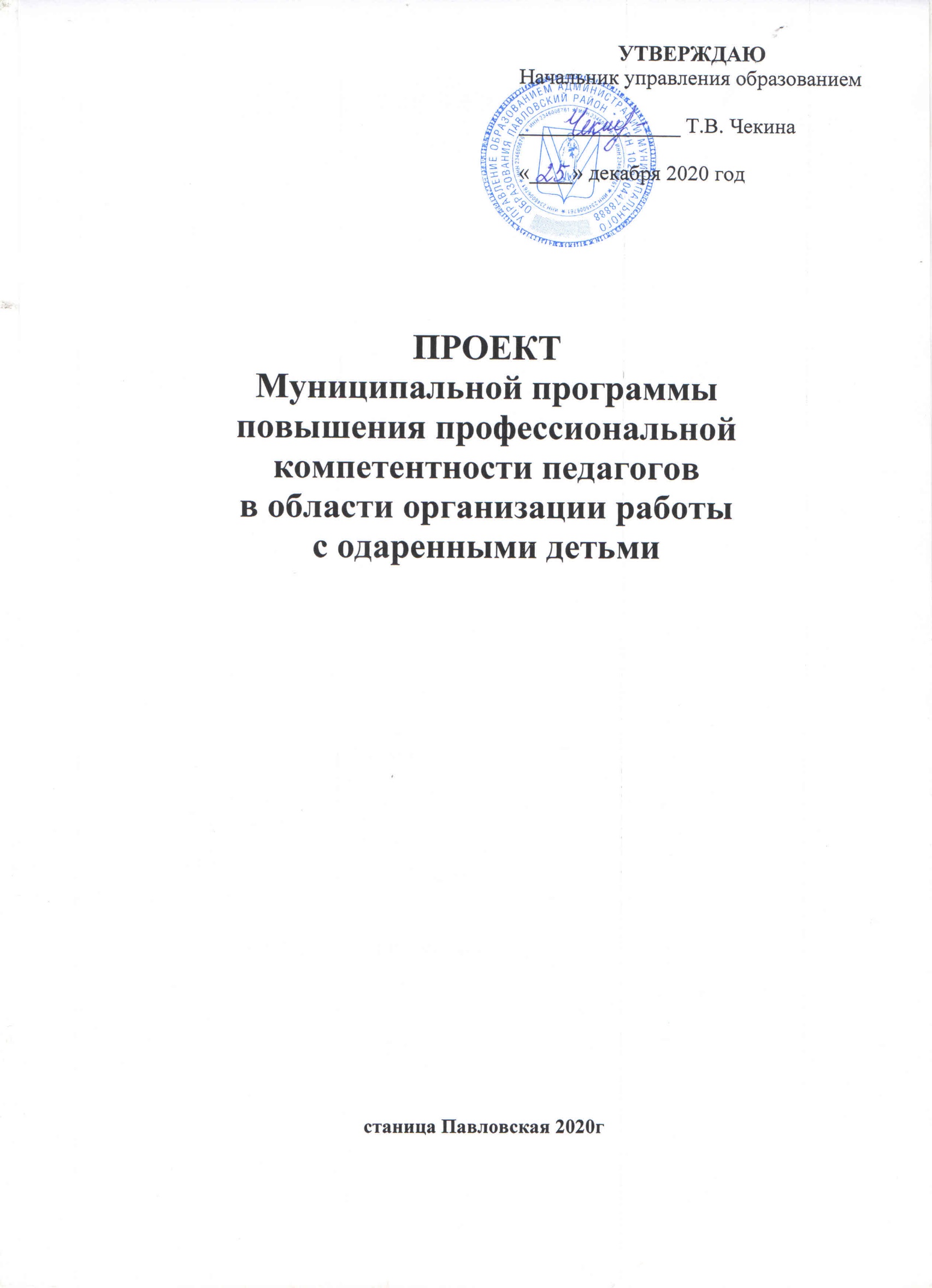 1. Паспорт программы1. Паспорт программыНаименованиепрограммыПовышение профессиональной компетентности педагогов в области
организации работы с интеллектуально одаренными детьмиОснование дляразработкипрограммыОсновные положения «Конвенция о правах ребенка», принятой
Генеральной Ассамблеей ООН 20 ноября 1989г.;Федеральный Закон от 29.12.2012 № 273- ФЗ «Об образовании в
Российской Федерации»Федеральная целевая программа развития образования на 2017-
2022 годы.Федеральные государственные образовательные стандарты
второго поколенияФедеральная целевая программа «Одаренные дети», в рамках
Президентской Программы «Дети России», утвержденной
Правительством РФ от 03.10.2002 г.Национальный проект «Образование»Методические рекомендации по организации учебно-
воспитательного процесса в соответствии с требованиями ФГОС.Приказы и распоряжения управления образованием
муниципального образования Павловский район.Уставы и локальные акты образовательных учрежденийРазработчик-составительпрограммыМуниципальное казенное учреждение центр развития образования при управлении образованием администрации муниципального образования Павловский районСрокиреализации2019-2022 ггУчастникиПрограммыУправление образования администрации муниципального
образования Павловский район,Муниципальное казенное учреждение центр развития образования при управлении образованием администрации муниципального образования Павловский районОбразовательные учреждения муниципального образования Павловский районИсполнителиосновныхмероприятийпрограммыЗаместители директора по УМРЗаместители директора по УВР, ВРПсихологСоциальные педагогиУчительКлассный руководительШкольные предметные методические объединенияСоциальные партнерыСоисполнителиОбучающиеся, родители обучающихсяЦельпрограммыПовышение уровня профессиональной компетентности учителей в
работе с одаренными детьми для формирования эффективной
муниципальной модели развития и сопровождения интеллектуально одаренных детей, основанной на принципах справедливости, всеобщности и направленной на самоопределение и профессиональную ориентацию всех обучающихся.ЗадачипрограммыИзучить требования и содержание подготовки учителей к работе с интеллектуально одаренными детьми в системе повышения
квалификации.Выявить проблемы подготовки педагогов к работе с интеллектуально одаренными детьми и определить подходы подготовки.Определить сущность профессиональной компетентности педагога, работающего с интеллектуально одаренными детьми.Подготовить диагностический инструментарий для отслеживания формирования профессиональных компетенций в реальной педагогической деятельности.Внедрить в практику управления образовательными организациями и профессиональным развитием педагогов методов управления результатами, в т. ч. индивидуальных планов развития педагогов.Повысить компетентность педагогов по проблеме выявления, обучения, развития и психологической поддержки интеллектуально одарённых детейМотивировать педагогов к профессиональному росту в работе с
интеллектуально одаренными детьми.Создать комплексную модель профессиональной компетентности педагогов.Создать систему стимулирования интеллектуальных творческих достижений обучающихся, а также педагогов, работающих с интеллектуально одаренными детьми.Ожидаемыеконечныерезультатыреализациипрограммы ипоказателиэффективностиразработана комплексная модель профессиональной компетентности педагогов в образовательных учреждениях района, работающих с интеллектуально одаренными детьми;проанализированы результаты работы педагогов, представивших свой опыт инновационной деятельности на различных методических мероприятиях.определены индивидуальные условия развития профессиональной компетентности;разработаны критерии и индикаторы выявления учительского роста и готовности педагогов к работе с одаренными детьми;определена эффективность разработанной программы повышения квалификации, направленной на формирование профессиональных компетенций, способствующих выявлению и поддержки одаренных учеников, и объединенных общей компетенцией работы с одаренными детьми;разработаны план и тематика курсов повышения квалификации в
данном направлении;увеличение доли педагогов, имеющих высокий уровень
сформированности профессиональных компетенций в работе с
одаренными детьми;эффективная организация работы с интеллектуально одаренными детьми путем тесного сотрудничества и сетевого взаимодействия с социальными партнерами, что развивает желание каждого участвовать в интеллектуальных мероприятиях.формирование школьной базы данных о талантливых и одаренных учащихся;увеличение количества учащихся, занявших призовые места на
олимпиадах, конкурсах, соревнованиях различного уровня от 20 % и выше.ИРО г.
КраснодарПовышение профессиональной компетентности педагогов,
в работе с одаренными детьмиПовышение профессиональной компетентности педагогов,
в работе с одаренными детьмиПовышение профессиональной компетентности педагогов,
в работе с одаренными детьмиГБОУ ДО
«ЦРО» г.
КраснодарУправление
образования
МО Павловский районОбразовательные учреждения (МБДОУ, ОУ)
МО Павловский районОбразовательные учреждения (МБДОУ, ОУ)
МО Павловский районОбразовательные учреждения (МБДОУ, ОУ)
МО Павловский районРИМЦУправление
образования
МО Павловский районОбразовательныеорганизациидополнительногообразованияОбразовательные
организации
высшего и
среднегопрофессионального
 образованияРИМЦМетодическое
сопровождение в работе с
одаренными
детьмиОпыт в развитии
творческой
одаренности
детей ипрофессиональны
х компетенций
педагогов
дополнительного
образованияОпыт в
организации
проектной и
исследовательской деятельности
обучающихсяОпыт в выявлении
и психолого-
педагогическом
сопровождении
интеллектуальной
одаренности
ребенкаОпыт в
раннем
выявлении
и развитии
одаренности
иЭтапы реализации
программыМетоды реализации программыПодготовительныйМониторинг уровня квалификации педагогов в соответствии с темой программы и включение их в творческую деятельность.Изучение понятия «одаренности» и требований стандарта к педагогу, работающему с одаренными детьми.Организация сетевого взаимодействия образовательных
организаций по работе с одаренными детьми.Выявление проблем подготовки педагогов в работе с
одаренными учащимися путем опросов и собеседований в ОУ, совместная разработка заместителей директора по научно- методической работе и педагогов обучающих задач, предполагающих выбор темы самообразования для учителей, в дальнейшем выбор темы курсов повышения квалификации, консультирование по вопросам воспитания и развития одаренных обучающихся, индивидуальные проекты педагогов.Основной этапРазработка и презентация модели учительского роста в работе с одаренными детьмиОрганизация экспериментальной работы по подготовке учителей к работе с одаренными детьми1.1.Определение содержания курсовой подготовки, семинаров, консультаций,1.2.Организация деятельности творческих групп и лабораторий.
1.3.Психологическое поддержка педагогов, участвующих в
инновационной деятельности1.4.Определение индивидуальных траекторий развития педагога.
1.5.Реализация мероприятий, направленных на повышение
профессиональных компетенций педагога в работе с одаренными детьми.Отслеживание индивидуальных образовательных маршрутов педагога. Мониторинг уровня сформированности профессиональных компетенций педагогов в работе с одаренными детьми (входной, рубежный, итоговый)Создание коллекции электронных образовательных ресурсов в информационно-образовательном пространстве школы.Мониторинг эффективности выбранной модели учительского
роста в работе с одаренными детьмиЭтап обобщениярезультатовдеятельностиАнализ данных, полученных в ходе инновационной
деятельности, их систематизация и обработка; уточнение
теоретических и практических выводов; оформление полученных результатов;Анализ эффективности модели учительского роста в работе с одаренными детьмиИздательская деятельность с обобщением опыта педагогов по теме инновационной деятельности.СРАВНИТЕЛЬНЫЕДАННЫЕКоличествоучастниковрегиональногоэтапаКоличествоучастниковрегиональногоэтапаКоличествоучастниковрегиональногоэтапаКоличествоучастниковрегиональногоэтапаКоличество
победителей и
призеровКоличество
победителей и
призеровКоличество
победителей и
призеровКоличество
победителей и
призеровЭффективностьучастия(%)Эффективностьучастия(%)Эффективностьучастия(%)Эффективностьучастия(%)СРАВНИТЕЛЬНЫЕДАННЫЕ2015/20162016/20172017/20182018/20192015/20162016/20172017/20182018/20192015/20162016/20172017/20182018/2019об эффективности
участия обучающихся
общеобразовательных
организаций в
региональном этапе
всероссийской
олимпиады школьников
(за три учебных года)17614643704522142725,615,132,637,5Текущий контрольКонечный результатСредства контроляПроверка профессиональной
готовности педагога к
работе с одаренными
детьми, самооценкаГотовность педагогов к
работе с одаренными
детьмиДиагностика.(анкетирование)Создание и пополнение ЭОР
Обобщение передового
опыта школы по проблемеОпределение, апробация и
практическое освоение
готовых материалов по
проблемеПрезентация и
тиражирование готовых
материаловДиагностикаОрганизацияобразовательного процесса с
учетом новых технологий в
обучении одаренных детей.Повышение качества
образования обучающихсяИзучение и анализ учебно-
воспитательной
деятельности участников
инновационной
деятельности. Ее
мониторингЗапланированные мероприятияСодержание работыОтветственныеСовещание директоров школ
города по проблеме организации
сетевого взаимодействия. Анализ
рынка сетевых партнеров.Выработка стратегии и
модели сетевого
взаимодействия в масштабе
городаУправление
образования, центр
развития
образованияОпределение форм и методов
взаимовыгодного сотрудничества
между всеми участниками модели
сетевого взаимодействия.
Создание рабочей группы.Заключение договоровУправлениеобразованияАнализ кадрового обеспечения
инновационной деятельностиФормирование рабочей
группы из коллективов-
участников сетевого
взаимодействия. Приказы и
положенияРИМЦ, руководители ОУСоздание модели учительского
роста в работе с одаренными
детьми на основе сетевого
взаимодействияСоздание моделиРабочие группы из
коллективов -
участников сетевого
взаимодействияСеминар «Позитивный опыт
школы работы с интеллектуально одаренными детьми»Практический семинарРуководители ОУСовещание с заместителями
директоров по УМРОзнакомление с этапами
реализации программы, установка внутришкольных
задач по
подготовительному этапуРИМЦСеминар «Развитие
профессиональных компетенций
учителя в работе с одаренными
детьми»Практический семинарРуководители ОУ,педагогическийколлективРазработка программы работы
школы с интеллектуально
одаренными детьмиПрограммаРуководители ОУ,педагогическийколлективСамообразовательная работа по теме инновационной деятельностиИзучение теории и
передовогопедагогического опытаРуководители ОУ,педагогическийколлективПодготовка диагностического
инструментария для отслеживания
готовности педагога к работе с
одаренными детьмиВыработка критерий и
индикаторовРабочие группы из
коллективов -
участников сетевого
взаимодействияДиагностическое исследование «Компетентность педагогов в
работе с одаренными детьмиОпределение уровня
сформированности
профессиональных
компетенций педагога.
Выявление потребности
педагогов в курсах
повышения квалификации
по проблемам одаренных
детейРабочие группы из
коллективов -
участников сетевого
взаимодействияПрограммы повышения
профессионализма и
компетентности педагогических
работников в секторах участников
сетевого взаимодействияРазработка и внедрение
программРабочие группы из
коллективов -
участников сетевого
взаимодействияРазработка цикла занятий
родительского всеобуча «Талантам надо помогать»Лекции, родительские
собрания, консультативные
материалыМО, классныеруководители,воспитателиВсероссийский конкурс научно-
исследовательских работ «Шаг в
науку»Методическое
сопровождение педагогов
по разработке и
составлению научных
проектов.Подготовка научно-
исследовательских
проектовРИМЦ, заместители
директоров по УМРРайонная научно-практическая
конференция среди
детей дошкольного возраста, обучающихся
общеобразовательных
учрежденийМетодическое
сопровождение педагогов
по разработке и
составлению научных
проектов.Организация и проведение
конференцииРИМЦ, заместители
директоров по УМРМуниципальные профильные
смены по подготовке к
интеллектуальным соревнованиям (олимпиады, конкурсы,
конференции)Организация и проведение
муниципальных
профильных сменУправление
образования, РИМЦОрганизация постоянно
действующего психолого-
педагогического семинара по
проблемам:-Технология выявления
одаренности-Психолого- педагогическая
поддержка одаренных детей
-Оценка результативности работы
с одаренными детьмиПрактические семинарыРабочая группаРазработка программы курса
повышения квалификации
педагога «Подготовка учителей к работе с одаренными детьми»Программы курсов, отражающие содержание и
технологию подготовки
педагогов к работе с
одаренными детьми.Рабочая группаАпробация программы курса
подготовки педагогов к работе с одаренными детьми с
последующей оценкой ее
результативности и обобщение
опытаДеятельность рабочей
группы и сборник
методических материалов «Профессиональны й
педагог- успешный ученик»Рабочая группа